        Please fill in your family name, middle name(s) and given name as stated in your Passport/ID card        Ghi đúng họ, tên đệm, tên như trên Hộ chiếu/Chứng minh nhân dân/ Căn cước công dân	  Family name / Họ		  Middle name(s) / Tên đệm		  Given name / Tên	        Date of birth (dd/mm/yyyy)	Gender       Ngày, tháng, năm sinh	Giới tínhMale/ Nam	  Female/ Nữ          	Other/ Khác       Nationality	       Quốc tịch       Passport No. / ID card No.(if any)	Expiry date of Passport (dd/mm/yyyy)       Số hộ chiếu / Số CMND / Số căn cước công dân	Ngày hết hạn hạn Hộ chiếu   (If you have a passport number, please skip your ID card number. Nếu thí sinh có số passport, vui lòng không ghi số CMND/CCCD)   Permanent Home Address/ Địa chỉ thường trú		        Phone Number/ Số điện thoại	        Email	        Emergency Contact / Thông tin người thân 	Full Name/ Họ tên	   	Relationship/ Quan hệ	 	Phone Number/ Số điện thoại	 	Email	Names of High School Attended / Tên trường THPT	  High school’s Location / Địa chỉ Trường THPT	Year of High school Graduation /Năm tốt nghiệp THPT	          Certificate of English language proficiency (if any) / Chứng chỉ tiếng Anh (nếu có)	No	Yes	-  Name of certificate:________________Band/Score/Level______________________        Certificate of Vietnamese language proficiency (if any) / Chứng chỉ tiếng Việt của bạn (nếu có)                      No	Yes  -  Level__________        Program / Đăng ký chương trình học      Please choose ONE program only/Vui lòng chỉ chọn MỘT chương trình                     Non – scholarship / Tự túc         	Scholarship / Học bổng          Undergraduate Programs taught in Vietnamese language/Chương trình đào tạo bằng tiếng Việt          Undergraduate Programs taught in English language/Chương trình đào tạo bằng tiếng Anh           Undergraduate Programs taught in Vietnamese language and English language/Chương trình đào tạo bằng tiếng Việt và tiếng Anh	Joint programs with international universities / Chương trình du học luân chuyển Campus        Course/ Đăng ký ngành học	        Registration for semester intake / Học kỳ nhập học:September semester / Học kỳ tháng 9January semester / Học kỳ tháng 1I confirm that the information I have provided on this application form is (to the best of my knowledge) true, accurate, current and complete; and I agree to notify the University promptly if any information contained on this application form should change, in order to keep it true, accurate, current and complete. / Tôi xác nhận rằng tôi hiểu rõ tất cả các thông tin tôi điền vào và cung cấp trong đơn này là hoàn toàn đúng sự thật, chính xác và đầy đủ; tôi sẽ thông báo ngay cho Trường Đại học Tôn Đức Thắng nếu có bất kỳ thay đổi thông tin.         I agree to the above terms and conditions./ Tôi hoàn toàn đồng ý với các điều khoản và điều kiện trên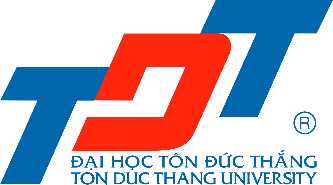 APPLICATION FORMUNDERGRADUATE PROGRAMSPERSONAL INFORMATION     Thông tin cá nhânCONTACT INFORMATION     Thông tin liên lạcACADEMIC RECORDS     Quá trình học tậpPROGRAM REGISTRATIONĐăng ký chương trình họcAPPLICANT DECLARATIONThí sinh xác nhậnApplicant’s signatureThí sinh ký xác nhậnFull name:	Họ và tênDate (dd/mm/yyyy)	Ngày